ATZINUMS Nr. 22/8-3.10/192par atbilstību ugunsdrošības prasībāmAtzinums iesniegšanai derīgs sešus mēnešus.Atzinumu var apstrīdēt viena mēneša laikā no tā spēkā stāšanās dienas augstākstāvošai amatpersonai:Atzinumu saņēmu:20____. gada ___. ___________DOKUMENTS PARAKSTĪTS AR DROŠU ELEKTRONISKO PARAKSTU UN SATURLAIKA ZĪMOGU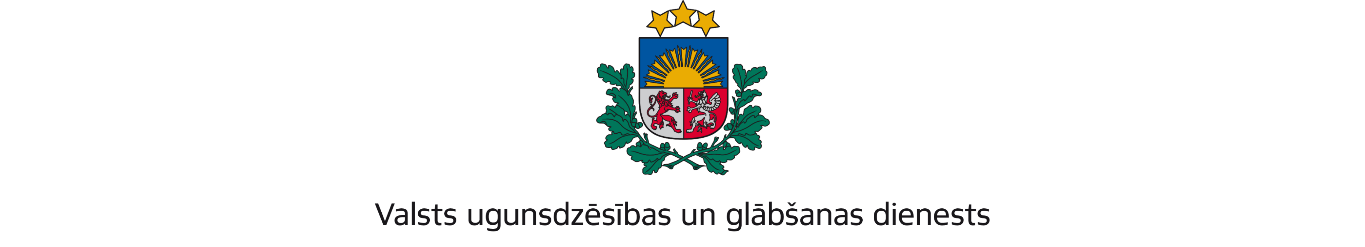 RĪGAS REĢIONA PĀRVALDEJaunpils iela 13, Rīga, LV-1002; tālr.: 67209650, e-pasts: rrp@vugd.gov.lv; www.vugd.gov.lvRīgaSIA “Pasākumu meistari”(izdošanas vieta)(juridiskās personas nosaukums vai fiziskās personas vārds, uzvārds)02.06.2023.Reģ Nr. 43603086985(datums)(juridiskās personas reģistrācijas numurs)Jelgava, Pasta iela 59 - 18, LV-3001(juridiskās vai fiziskās personas adrese)1.Apsekots: Jumpravas pamatskolas 4.klases 1.stāvā, ēdamzāle, aktu zāle,1.st gaitenis un telpa 2.stāvā pretī sporta zālei (turpmāk- Objekts)(apsekoto būvju, ēku vai telpu nosaukums)2.Adrese: Ozolu iela 14, Jumprava, Ogres nov.3.Īpašnieks (valdītājs): Ogres novada pašvaldība(juridiskās personas nosaukums vai fiziskās personas vārds, uzvārds)Brīvības iela 33, Ogre, Ogres nov., LV-5001(juridiskās personas reģistrācijas numurs un adrese vai fiziskās personas adrese)4.Iesniegtie dokumenti: Ingas Lapenas 2023.gada 3.maija iesniegums b/n5.Apsekoto būvju, ēku vai telpu raksturojums: Objekts ir aprīkots ar automātisko ugunsgrēka atklāšanas un trauksmes signalizācijas sistēmu. O6.Pārbaudes laikā konstatētie ugunsdrošības prasību pārkāpumi: 6.1.Objektā automātiskā ugunsgrēka atklāšanas un trauksmes signalizācijas sistēma (turpmāk-AUATSS) nav darba kārtībā, bet tieši: AUATSS sistēmas panelis uzrāda kļūdu, kā rezultātā pārkāpts Ministru kabineta 2016.gada 19.aprīļa noteikumu Nr.238 „Ugunsdrošības noteikumi” (turpmāk - Ugunsdrošības noteikumi) Ugunsdrošības noteikumu 123.punkts.6.2.Objekta dažās telpās AUATSS sistēma, kura netiek ekspluatēta nav demontēta būvniecību regulējošos normatīvajos aktos noteiktajā kārtībā, kā rezultātā pārkāpts Ugunsdrošības noteikumu 60.punkts.6.3.Objekta evakuācijas plānos teksta daļā  norādīts maldinošs Valsts ugunsdzēsības un glābšanas dienesta izsaukumu numurs “01”, kā rezultātā pārkāpts Ugunsdrošības noteikumu 234.punkts.6.4.Objekta ugunsdrošības instrukcijā nav norādīts, ka Objektā ir automātiskā ugunsgrēka balss izziņošanas sistēma, kā rezultātā pārkāpts Ugunsdrošības noteikumu 180.1.2.apakšpunkts. 6.5.Objektā AUATSS dažiem detektoriem nav piestiprināti identifikācijas numuri vai burti (LVS CEN/TS 54-14„Ugunsgrēka atklāšanas un ugunsgrēka trauksmes sistēmas – 14.daļa: Norādījumi plānošanai, projektēšanai, montāžai, nodošanai ekspluatācijā, lietošanai un ekspluatācijai” A.pielikuma 6.4.5.apakšpunkts), kā rezultātā pārkāpts Ugunsdrošības noteikumu 5.punkts.6.6.Objektā nav organizētas praktiskās nodarbības saskaņā ar ugunsdrošības instrukcijas sadaļu “Rīcība ugunsgrēka gadījumā”, kā rezultātā pārkāpts Ugunsdrošības noteikumu 192.punkts.6.7.Objektā par mehāniskās ventilācijas sistēmas tīrīšanu un pārbaudes rezultātiem nav sastādīts akts, kā rezultātā pārkāpts Ugunsdrošības noteikumu 92.punkts.6.8.Objektā par dabiskās ventilācijas kanāla tīrīšanas rezultātiem nav sastādīts akts, kā rezultātā pārkāpts Ugunsdrošības noteikumu 72.punkts.6.9. Objektā dabiskās ventilācijas kanāla tehniskā stāvokļa pārbaudes rezultātiem nav sastādīts tehniskā stāvokļa pārbaudes akts, kā rezultātā pārkāpts Ugunsdrošības noteikumu 75.punkts7.Slēdziens: Objekts neatbilst ugunsdrošības prasībām, bet tā ekspluatācija nav aizliegta.8.Atzinums izsniegts saskaņā ar: Ministru kabineta 2009.gada 1.septembra noteikumu Nr.981 “Bērnu nometņu organizēšanas un darbības kārtība” 8.5.apakšpunkta prasībām.(normatīvais akts un punkts saskaņā ar kuru izdots atzinums)9.Atzinumu paredzēts iesniegt: Izglītības satura centrā(iestādes vai institūcijas nosaukums, kur paredzēts iesniegt atzinumu)Valsts ugunsdzēsības un glābšanas dienesta Rīgas reģiona pārvaldes priekšniekam, Jaunpils ielā 13, Rīgā, LV-1002.(amatpersonas amats un adrese)Valsts ugunsdzēsības un glābšanas dienesta Rīgas reģiona pārvaldes Ugunsdrošības uzraudzības un civilās aizsardzības nodaļas inspektoreLīga Čerpakovska(amatpersonas amats)(paraksts)(v. uzvārds)Elektroniski parakstīts atzinums nosūtīts uz e-pastu: ingrlin@inbox.lv(juridiskās personas pārstāvja amats, vārds, uzvārds vai fiziskās personas vārds, uzvārds; vai atzīme par nosūtīšanu)(paraksts)